What’s For Dinner:  Barbeque Chicken CasseroleSupporting Materials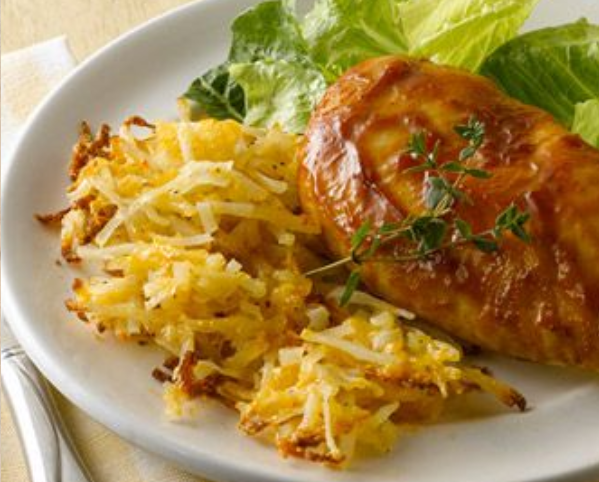 Original Recipe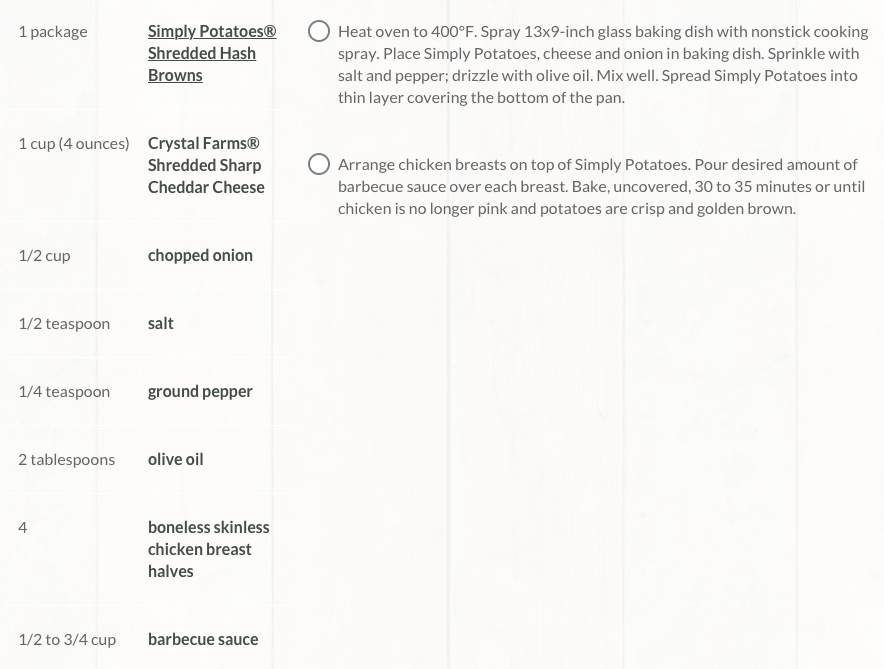 Equipment Needed:OvenSpoon (to stir and to spread barbeque sauce)scissors (to open potatoes and cheese)2 quart baking panspray oilNotes:Some individuals will have difficulty holding the spray nozzle down when greasing the pan; use hand-over-hand to help them learn the motion.Spreading the potatoes and cheese will be difficult for some individuals; help them with hand-over-hand.Some individuals will struggle to brush the chicken with barbeque sauce; they may require hand-over-hand or visual cues.  